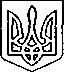 ЩАСЛИВЦЕВСЬКА СІЛЬСЬКА РАДАВИКОНАВЧИЙ КОМІТЕТРІШЕННЯ24.10.2019 р.                                       № 180Про скасування рішення Виконавчого комітету Щасливцевської сільської ради№ 150 від 15.08.2019 року«Про надання погодження на розміщення засобів зовнішньої реклами»Розглянувши заяву гр. *** відповідно до Положення про порядок розміщення зовнішньої реклами у населених пунктах Щасливцевської сільської ради, затвердженого рішенням 57 сесії Щасливцевської сільської ради 7 скликання від 26.01.2018 року № 917 «Про деякі питання розміщення зовнішньої реклами у населених пунктах Щасливцевської сільської ради», на підставі Закону України «Про рекламу», керуючись, ст. 30 Закону України «Про місцеве самоврядування» виконавчий комітет Щасливцевської сільської ради ВИРІШИВ:1. Скасувати рішення виконавчого комітету Щасливцевської сільської ради № 150 від 15.08.2019 року «Про надання погодження на розміщення засобів зовнішньої реклами».2. Контроль за виконанням рішення покласти на в.о. начальника відділу містобудування та архітектури виконавчого комітету Щасливцевської сільської ради Борідко М.В.Сільський голова                                                             В. ПЛОХУШКО.